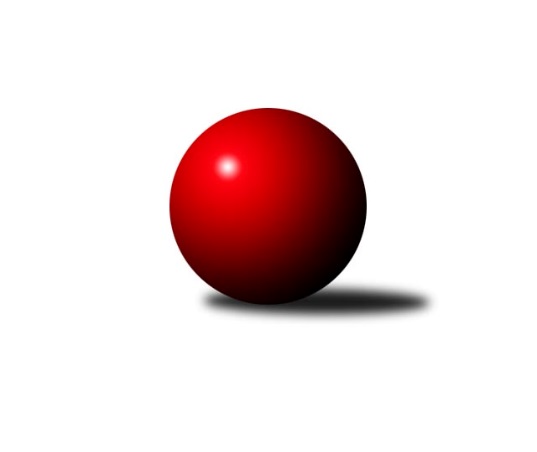 Č.9Ročník 2016/2017	2.12.2016Nejlepšího výkonu v tomto kole: 1683 dosáhlo družstvo: TJ Odry ˝B˝Meziokresní přebor - Nový Jičín, Přerov, Vsetín 2016/2017Výsledky 9. kolaSouhrnný přehled výsledků:TJ Nový Jičín˝B˝	- TJ Frenštát p.R.˝A˝	2:4	1559:1588	4.0:4.0	1.12.TJ Spartak Bílovec˝B˝	- Kelč˝B˝	3.5:2.5	1639:1584	5.0:3.0	1.12.TJ Odry ˝B˝	- TJ Nový Jičín˝C˝	4:2	1683:1632	4.0:4.0	2.12.Tabulka družstev:	1.	TJ Odry ˝B˝	9	9	0	0	43.0 : 11.0 	48.0 : 24.0 	 1668	18	2.	TJ Frenštát p.R.˝A˝	9	5	0	4	29.0 : 25.0 	38.5 : 33.5 	 1596	10	3.	TJ Spartak Bílovec˝B˝	9	5	0	4	27.5 : 26.5 	38.0 : 34.0 	 1564	10	4.	Kelč˝B˝	9	4	0	5	29.5 : 24.5 	37.5 : 34.5 	 1582	8	5.	TJ Nový Jičín˝C˝	9	4	0	5	24.0 : 30.0 	35.5 : 36.5 	 1518	8	6.	TJ Nový Jičín˝B˝	9	0	0	9	9.0 : 45.0 	18.5 : 53.5 	 1465	0Podrobné výsledky kola:	 TJ Nový Jičín˝B˝	1559	2:4	1588	TJ Frenštát p.R.˝A˝	Jiří Plešek	 	 164 	 167 		331 	 0:2 	 384 	 	195 	 189		Milan Kučera	Jan Schwarzer	 	 205 	 212 		417 	 1:1 	 392 	 	217 	 175		Tomáš Binek	Miroslav Bár	 	 181 	 200 		381 	 1:1 	 405 	 	213 	 192		Martin Vavroš	Martin D´Agnolo	 	 212 	 218 		430 	 2:0 	 407 	 	195 	 212		Miroslav Makovýrozhodčí: Nejlepší výkon utkání: 430 - Martin D´Agnolo	 TJ Spartak Bílovec˝B˝	1639	3.5:2.5	1584	Kelč˝B˝	Pavel Šmydke	 	 201 	 183 		384 	 1:1 	 388 	 	184 	 204		Josef Chvatík	Michal Kudela	 	 223 	 185 		408 	 1:1 	 417 	 	190 	 227		Zdeněk Chvatík	Ota Beňo	 	 210 	 206 		416 	 1:1 	 416 	 	230 	 186		Marie Pavelková	Přemysl Horák	 	 210 	 221 		431 	 2:0 	 363 	 	190 	 173		Zdeněk Sedlářrozhodčí: Nejlepší výkon utkání: 431 - Přemysl Horák	 TJ Odry ˝B˝	1683	4:2	1632	TJ Nový Jičín˝C˝	Ondřej Gajdičiar	 	 210 	 238 		448 	 1:1 	 427 	 	223 	 204		Jana Hrňová	Daniel Ševčík st.	 	 203 	 223 		426 	 2:0 	 371 	 	193 	 178		Eva Telčerová	Daniel Malina	 	 200 	 205 		405 	 1:1 	 408 	 	194 	 214		Petr Hrňa	Vojtěch Rozkopal	 	 198 	 206 		404 	 0:2 	 426 	 	210 	 216		Iva Volnározhodčí: Nejlepší výkon utkání: 448 - Ondřej GajdičiarPořadí jednotlivců:	jméno hráče	družstvo	celkem	plné	dorážka	chyby	poměr kuž.	Maximum	1.	Daniel Malina 	TJ Odry ˝B˝	433.06	290.8	142.3	3.8	4/4	(487)	2.	Ondřej Gajdičiar 	TJ Odry ˝B˝	424.33	285.4	138.9	6.8	3/4	(464)	3.	Daniel Ševčík  st.	TJ Odry ˝B˝	420.08	288.5	131.6	6.3	3/4	(458)	4.	Iva Volná 	TJ Nový Jičín˝C˝	413.63	276.6	137.1	4.8	4/5	(426)	5.	Miroslav Makový 	TJ Frenštát p.R.˝A˝	409.50	289.8	119.8	6.1	4/5	(415)	6.	Jan Frydrych 	TJ Odry ˝B˝	408.69	291.4	117.3	8.4	4/4	(443)	7.	Petr Hrňa 	TJ Nový Jičín˝C˝	407.20	278.7	128.5	5.4	4/5	(432)	8.	Rostislav Klazar 	TJ Spartak Bílovec˝B˝	406.88	285.0	121.9	6.8	4/5	(409)	9.	Marie Pavelková 	Kelč˝B˝	406.35	285.0	121.4	7.2	5/5	(465)	10.	Tomáš Binek 	TJ Frenštát p.R.˝A˝	406.25	286.9	119.4	6.6	4/5	(431)	11.	Milan Kučera 	TJ Frenštát p.R.˝A˝	405.40	280.3	125.1	5.4	5/5	(440)	12.	Zdeněk Bordovský 	TJ Frenštát p.R.˝A˝	401.00	279.8	121.3	7.8	4/5	(429)	13.	Věra Ovšáková 	TJ Odry ˝B˝	395.00	276.8	118.3	8.5	4/4	(410)	14.	Martin Jarábek 	Kelč˝B˝	393.75	277.8	116.0	9.4	4/5	(415)	15.	Jan Schwarzer 	TJ Nový Jičín˝B˝	391.94	282.7	109.2	10.2	3/4	(417)	16.	Martin D´Agnolo 	TJ Nový Jičín˝B˝	390.06	266.9	123.1	8.0	4/4	(434)	17.	Přemysl Horák 	TJ Spartak Bílovec˝B˝	389.80	284.6	105.2	12.9	5/5	(431)	18.	Zdeněk Chvatík 	Kelč˝B˝	385.70	281.4	104.3	10.2	5/5	(417)	19.	Martin Vavroš 	TJ Frenštát p.R.˝A˝	374.13	272.3	101.9	14.8	4/5	(405)	20.	Eva Telčerová 	TJ Nový Jičín˝C˝	373.53	262.8	110.7	9.9	5/5	(401)	21.	Miroslav Bár 	TJ Nový Jičín˝B˝	369.42	266.8	102.7	12.8	3/4	(398)	22.	Jiří Hradil 	TJ Nový Jičín˝B˝	343.00	249.0	94.0	15.3	3/4	(354)		Vojtěch Rozkopal 	TJ Odry ˝B˝	425.00	288.5	136.5	3.0	1/4	(446)		Jana Hrňová 	TJ Nový Jičín˝C˝	420.00	286.7	133.3	4.1	2/5	(442)		Ota Beňo 	TJ Spartak Bílovec˝B˝	418.25	279.3	138.9	5.6	3/5	(445)		Jiří Janošek 	Kelč˝B˝	409.00	281.3	127.8	4.8	3/5	(426)		Jan Mlčák 	Kelč˝B˝	406.67	276.2	130.5	10.2	3/5	(423)		Michal Kudela 	TJ Spartak Bílovec˝B˝	395.08	284.1	111.0	9.0	3/5	(422)		Pavel Šmydke 	TJ Spartak Bílovec˝B˝	393.00	269.0	124.0	8.0	1/5	(402)		Lucie Kučáková 	TJ Odry ˝B˝	390.00	272.0	118.0	9.0	1/4	(390)		Josef Chvatík 	Kelč˝B˝	384.00	274.5	109.5	9.0	2/5	(388)		Emil Rubač 	TJ Spartak Bílovec˝B˝	373.00	251.0	122.0	11.5	2/5	(373)		Pavel Hedviček 	TJ Frenštát p.R.˝A˝	367.50	257.5	110.0	9.8	2/5	(390)		Miloš Šrot 	TJ Spartak Bílovec˝B˝	367.33	274.5	92.8	12.3	3/5	(404)		Tomáš Polášek 	TJ Nový Jičín˝B˝	364.00	258.5	105.5	10.8	2/4	(386)		Zdeněk Sedlář 	Kelč˝B˝	363.00	255.0	108.0	12.0	1/5	(363)		Petr Tichánek 	TJ Nový Jičín˝B˝	348.75	240.5	108.3	9.3	2/4	(370)		Šárka Pavlištíková 	TJ Nový Jičín˝C˝	343.00	249.0	94.0	13.0	1/5	(343)		Jiří Plešek 	TJ Nový Jičín˝B˝	333.25	247.4	85.9	14.8	2/4	(391)		Josef Tatay 	TJ Nový Jičín˝C˝	329.89	241.7	88.2	16.0	3/5	(370)		Jana Hájková 	TJ Nový Jičín˝C˝	322.00	235.5	86.5	19.0	2/5	(334)Sportovně technické informace:Starty náhradníků:registrační číslo	jméno a příjmení 	datum startu 	družstvo	číslo startu
Hráči dopsaní na soupisku:registrační číslo	jméno a příjmení 	datum startu 	družstvo	Program dalšího kola:10. kolo7.12.2016	st	16:30	TJ Nový Jičín˝C˝ - TJ Spartak Bílovec˝B˝	7.12.2016	st	16:30	TJ Frenštát p.R.˝A˝ - TJ Odry ˝B˝	8.12.2016	čt	16:30	Kelč˝B˝ - TJ Nový Jičín˝B˝	Nejlepší šestka kola - absolutněNejlepší šestka kola - absolutněNejlepší šestka kola - absolutněNejlepší šestka kola - absolutněNejlepší šestka kola - dle průměru kuželenNejlepší šestka kola - dle průměru kuželenNejlepší šestka kola - dle průměru kuželenNejlepší šestka kola - dle průměru kuželenNejlepší šestka kola - dle průměru kuželenPočetJménoNázev týmuVýkonPočetJménoNázev týmuPrůměr (%)Výkon4xOndřej GajdičiarTJ Odry B4483xOndřej GajdičiarTJ Odry B109.924482xPřemysl HorákBílovec B4313xMartin D´AgnoloNový Jičín B109.734303xMartin D´AgnoloNový Jičín B4302xPřemysl HorákBílovec B108.514313xJana HrňováNový Jičín˝C˝4271xJan SchwarzerNový Jičín B106.414175xDaniel Ševčík st.TJ Odry B4262xZdeněk ChvatíkKelč B104.994176xIva VolnáNový Jičín˝C˝4263xJana HrňováNový Jičín˝C˝104.77427